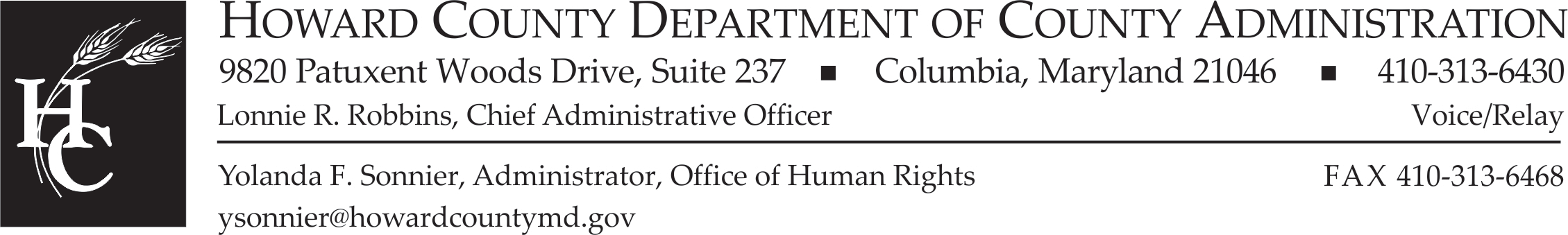 LA ALIANZA LATINA WORKGROUPAGENDATuesday, August 10, 2021Welcome and General Updates from Co-ChairsApproval of May 11, 2021 MinutesPresentations:Serology: APLSara Gravelyn & Teresa ColellaEquity Audit & Community Focus Video Presentation Dr. Denise Boston –Equity & Restorative Practices Manager  Committee Reports/Updates:Education Committee – Sandy CosHealth – Dr. Yvette Oquendo-BerruzEconomic Equity and Empowerment – Maria VargasHispanic Heritage MonthOutline/OverviewConfirming/Solidifying Dates & TimelineTasks/Roles/Responsibilities Questions/Workgroup Member AnnouncementsAdjournmentNEXT MEETINGS: November 9, 2022 and February 8, 2022 at 6pm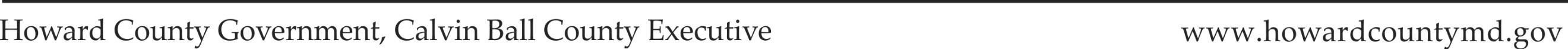 Event address for attendees:https://howardcountymd.webex.com/howardcountymd/onstage/g.php?MTID=e1e453f987ed825b0be1eb36a500da426 Event address for panelists:https://howardcountymd.webex.com/howardcountymd/onstage/g.php?MTID=eb53836a186934f554be6cb0d82883a22